Муниципальное образование Кондинский район(Ханты – Мансийский автономный округ – Югра)ГЛАВА КОНДИНСКОГО РАЙОНАПОСТАНОВЛЕНИЕОт 1июля 2013 года							№ 38-ппгт.МеждуреченскийО награжденииРуководствуясь решением Думы Кондинского района от 15 сентября 2011 года № 135 «Об утверждении Положения о почетном звании и наградах Кондинского района», на основании протокола заседания Межведомственной комиссии по наградам от 26 июня 2013 года № 23, представленных документов:1. Наградить Почетной грамотойглавы Кондинского района:	1.1.За добросовестное воспитание детей, сохранение семейных ценностей и крепких отношений, основанных на любви и верности,в связи с празднованием Всероссийского дня любви семьи и верности:Кобылиных Александра Михайловича и Ирину Витальевну– семью, с.Болчары;Распоповых Николая Ивановича и Людмилу Сергеевну – семью, п.Половинка;Баженовых Владимира Анатольевича и Надежду Петровну – семью, пгт.Кондинское;Грязновых Юрия Аркадьевича и Надежду Николаевну–семью, пгт.Кондинское;Плехановых Виктора Александровичаи Тамару Ивановну – семью, с.Алтай;Кашкаровых Владислава Витальевича и Веру Ивановну – семью, с.Алтай;Слинкиных Павла Ильича и Зою Ефимовну – семью, с.Алтай;Устьянцевых Юрия Григорьевича и Надежду Петровну– семью, с.Алтай.	2. Настоящее постановление опубликовать в газете «Кондинский вестник» и разместить на официальном сайте органов местного самоуправления Кондинского района.3.Настоящее постановление вступает в силу после подписания.4. Контроль за выполнением настоящего постановления оставляю за собой. Исполняющий обязанности главы Кондинского района                                                    С.А.Мельник	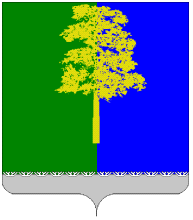 